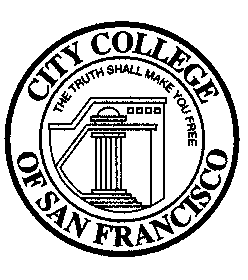 Enrollment Management Committee1:00 pm - 3:00 pm on September 15, 2022Zoom link: https://ccsf-edu.zoom.us/j/82946273253 AGENDAMembers: Geisce Ly (Admin Co-Chair), Wynd Kaufmyn (Faculty Co-Chair), J Carlin, Edie Kaeuper, Monika Liu, Edgar Torres, Joe Reyes, Arlette Marcial Santana, Dawn Mokuau, and Lydia JianAlternates: Cynthia Dewar, Mandy Liang, Amy Coffey, Steven Brown, Mitra Sapienza, Colin Hall, Juan Fernandez, Silvia Urrutia, Hakan Kaya, and Luisangela MarcanoResource Support: Lisa Cooper-Wilkins, and Pam MeryUpcoming Meetings: 10/20, 11/17, and 12/15No.ItemsSpeaker/FacilitatorTime (minutes)1.Welcome and IntroductionsGeisce Ly15 minutes2.Approve April 21st May 19th MinutesGeisce Ly5 minutes3.Approve agendas for May 19th and todayGeisce Ly5 minutes4. Student Support Strategies Ad Hoc CommitteeLisa Cooper Wilkins10 minutes5.Data Analysis Ad Hoc Committee Pam Mery & Joe Reyes5 minutes6. Fall EnrollmentWaitlistGeisce Ly & Monika Liu15 minutes7.Pandemic-Period Enrollment and Persistence in California community collegesGeisce Ly10 minutes8. Spring 2023 Schedule DevelopmentGeisce Ly10 minutes9.2023 – 26 Enrollment Management Plan Geisce Ly10 minutes  10. EMC Objectives for 2022-23Wynd Kaufmyn20 minutes11.Future Agenda Items Wynd Kaufmyn3 minutes Join from PC, Mac, Linux, iOS or Android:  https://ccsf-edu.zoom.us/j/82946273253 Or iPhone one-tap (US Toll):  +16699006833, #82946273253Or Telephone:   Dial: 669-900-6833 (US Toll)   Meeting ID: 829 4627 3253Join from PC, Mac, Linux, iOS or Android:  https://ccsf-edu.zoom.us/j/82946273253 Or iPhone one-tap (US Toll):  +16699006833, #82946273253Or Telephone:   Dial: 669-900-6833 (US Toll)   Meeting ID: 829 4627 3253Join from PC, Mac, Linux, iOS or Android:  https://ccsf-edu.zoom.us/j/82946273253 Or iPhone one-tap (US Toll):  +16699006833, #82946273253Or Telephone:   Dial: 669-900-6833 (US Toll)   Meeting ID: 829 4627 3253Join from PC, Mac, Linux, iOS or Android:  https://ccsf-edu.zoom.us/j/82946273253 Or iPhone one-tap (US Toll):  +16699006833, #82946273253Or Telephone:   Dial: 669-900-6833 (US Toll)   Meeting ID: 829 4627 3253